OKU VE ANLA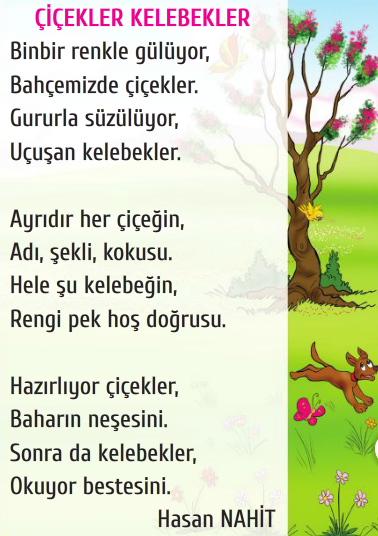 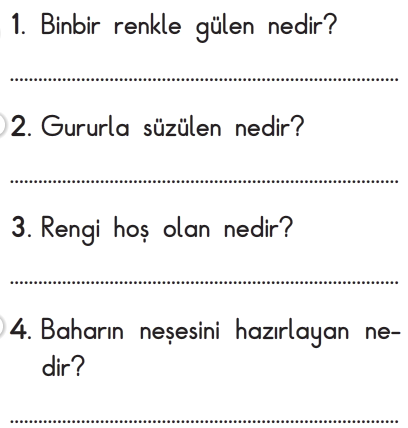 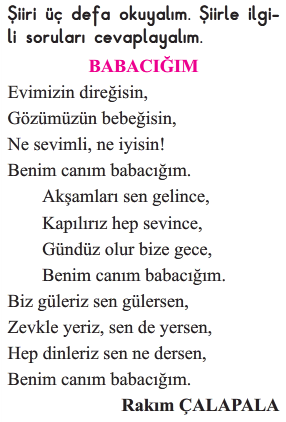 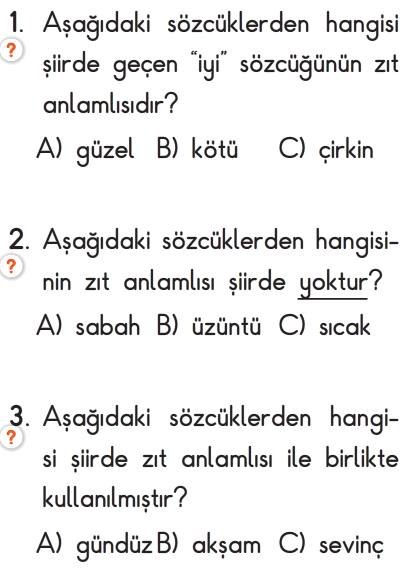 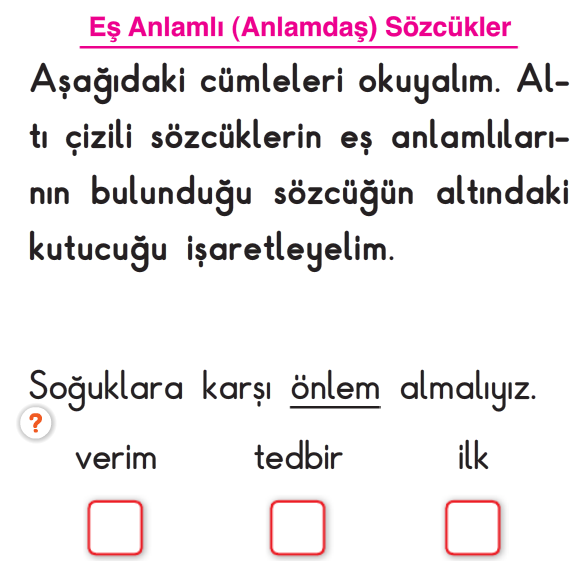 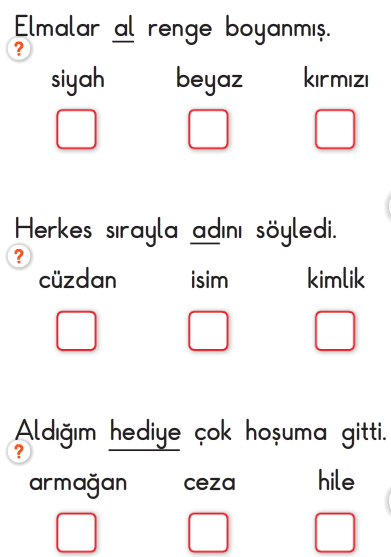 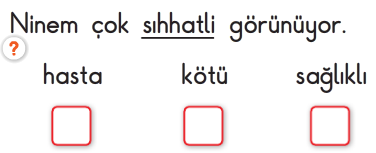 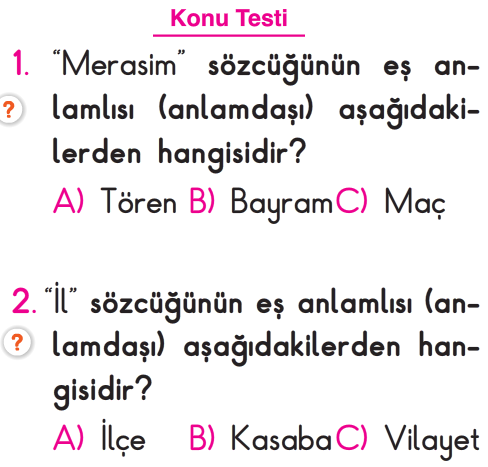 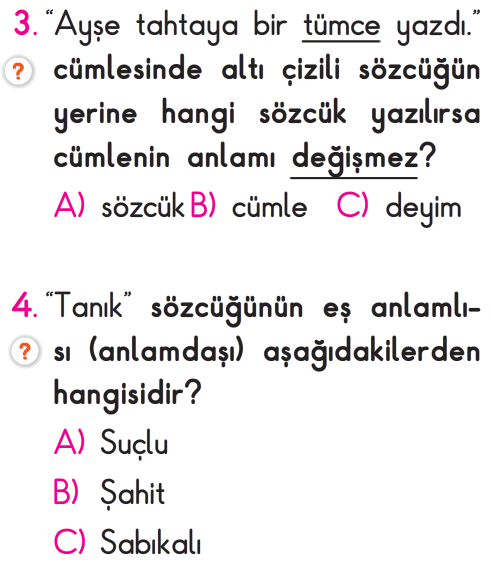 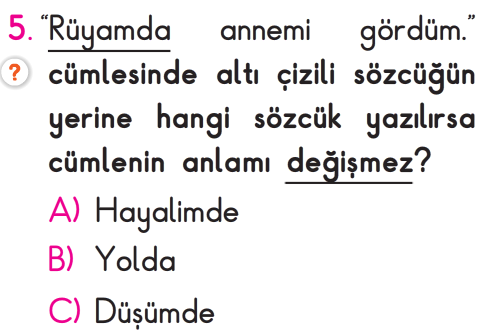 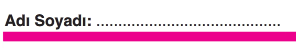 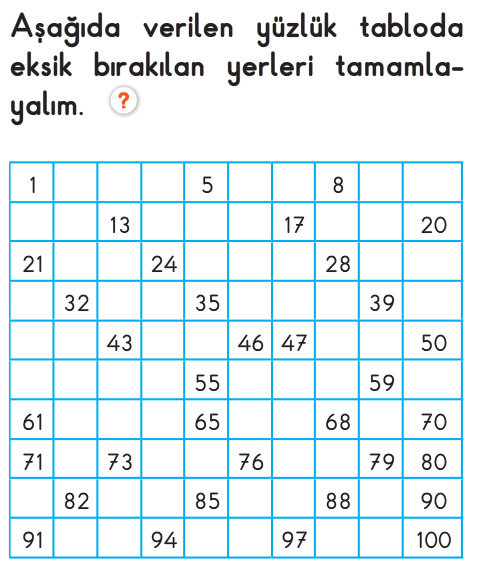 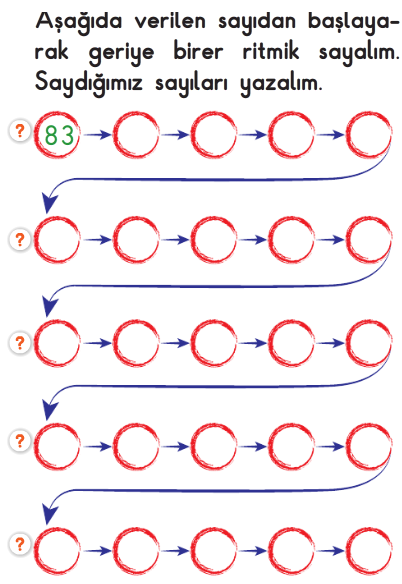 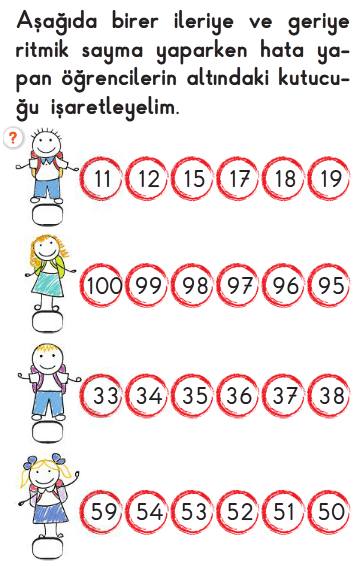 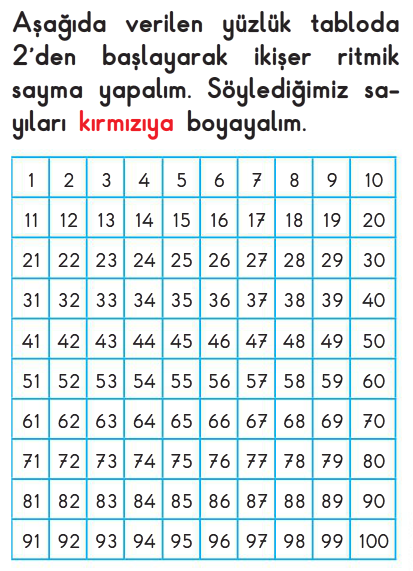 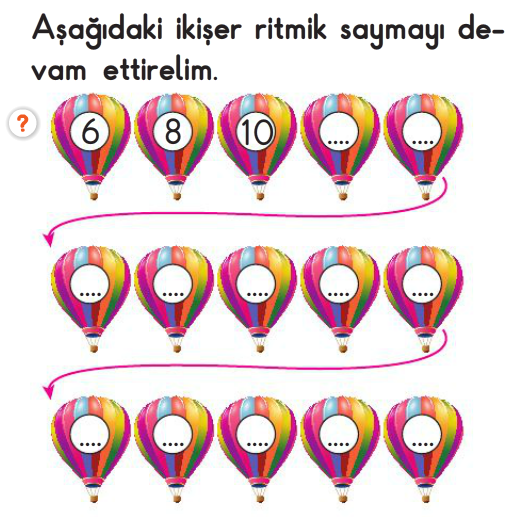 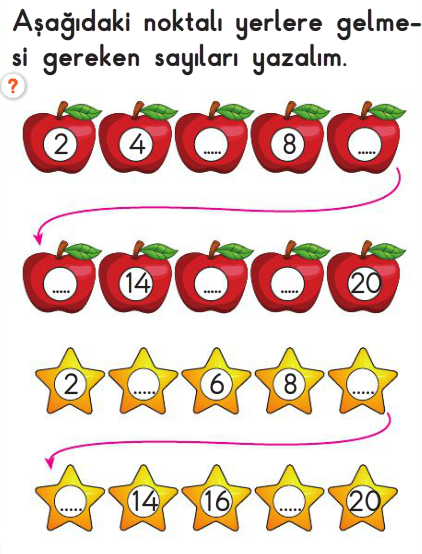 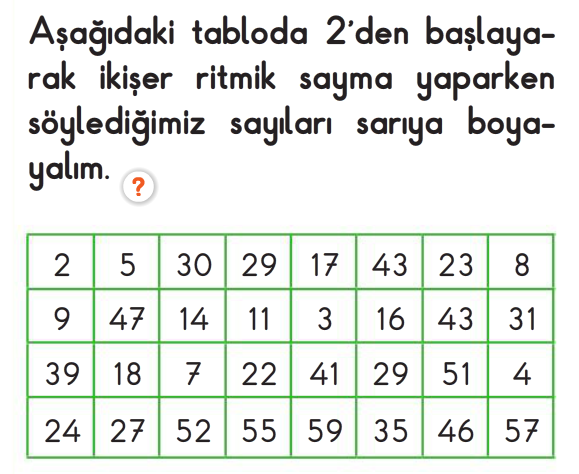 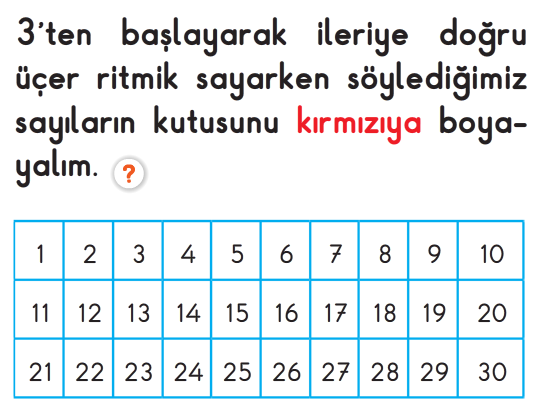 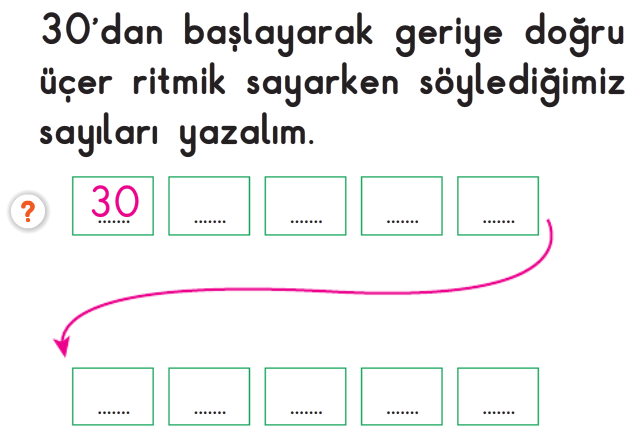 ENES SERT2/A SINIFI ÇALIŞMALARI